PAPER TITLE(CAPITAL LETTERS, TIMES NEW ROMAN, BOLD, 14 pt, CENTER)Name and surname of the first author1, Name and surname of the second author2, …(Times New Roman, Bold, 12 pt, Center)1 Institution, City, Country2 Institution, City, Country(Times New Roman, 11 pt, Center)corresponding author: Name and surname, e-mail address (Times New Roman, 12 pt, Center)ABSTRACT (TIMES NEW ROMAN, CAPITAL LETTERS, BOLD, 12 pt, LEFT ALIGNED)The abstract should state briefly the purpose of the paper, the principal results and major conclusions. It should not exceed 400 words and must be written without the use of abbreviations. Keywords: provide a minimum of 3 and a maximum of 6 keywords (Times New Roman, italic, 12 pt, left aligned)The text must be written in Microsoft® Office Word 2007 or higher. It must be in a single-column format, typed in Times New Roman, 12 pt, using single spacing on a A4 paper. Paper should not exceeded 5 pages. Leave a 2.54 cm margin on all sides. Align text to both the left and right margins. The paper should be written in the 3rd person.References should be numerated according to the sequence of appearance in the paper. The number of each reference should be inserted into the text in appropriate position using square brackets.All papers must contain the following sections: Introduction, Experimental, Results and discussion, Conclusion and References. Acknowledgements are optional and should stay in a separate section at the end of the text, after References. The text in the sections should be logically divided into paragraphs. Use the decimal system for numbering of sections and subsections (subsections should be numbered 1.1. (then 1.1.1., 1.1.2., ...), 1.2., etc.). Any subsection may be given a brief heading. Each heading should appear on its own separate line:1.1. Subsection title (Times New Roman, bold, 12 pt, left aligned)Define abbreviations when they first appear in the paper. Thereafter the abbreviation can be used. The SI system must be used for units of measure throughout the text. Numbers and units must be separated by a space. Physical quantities should be set in normal italic.Please submit math equations and formulae as editable text and not as images. Each equation should be presented at the center of new line, separated from the text with a blank space above and below, and numbered consecutively in parentheses on the right side (1)Please submit tables as editable text and not as images. Tables should be placed next to the relevant text in the paper. The size of the table should be adjusted so that it can be placed on one A4 page of the article. Each table should be presented on a new line, separated from the text with a blank space above and below, page centred. Number tables consecutively in accordance with their appearance in the text and place any table notes below the table body. Table caption must be placed above respective table. Tables must be listed in the text of the paper and the captions as follows: Table 1, Table 2, etc. Table 1. Table caption (Times New Roman, 12 pt, center)Be sparing in the use of tables and ensure that the data presented in them do not duplicate results described elsewhere in the paper.Figures should be placed next to the relevant text in the paper. Each figure should be presented on a new line, separated from the text with a blank space above and below, page centred. Number figures consecutively in accordance with their appearance in the text. Figure caption must be placed below respective figure. Figures must be listed in the text of the paper and the captions as follows: Figure 1, Figure 2, etc. The recommended resolution for figures is min. 300 dpi.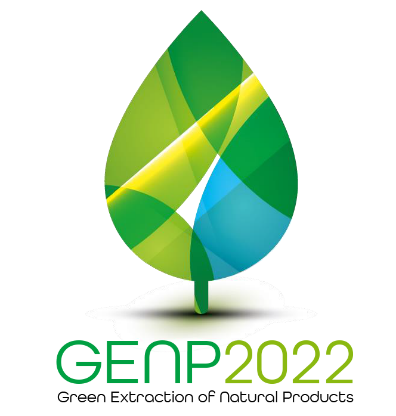 Figure 1. Figure caption (Times New Roman, 12 pt, center)1. INTRODUCTION (TIMES NEW ROMAN, CAPITAL LETTERS, BOLD, 12 pt, LEFT ALIGNED)In this section, state the objectives of the work and provide an adequate background, avoiding a detailed literature survey or a summary of the results.2. EXPERIMENTAL (TIMES NEW ROMAN, CAPITAL LETTERS, BOLD, 12 pt, LEFT ALIGNED)In this section, describe the experiment in detail and provide sufficient information on the materials and methods used. Provide sufficient detail to allow the experiment to be reproduced.3. RESULTS AND DISCUSSION (TIMES NEW ROMAN, CAPITAL LETTERS, BOLD, 12 pt, LEFT ALIGNED)The results should be clearly and concisely presented. It is necessary to provide a logical explanation of the obtained results.4. CONCLUSION (TIMES NEW ROMAN, CAPITAL LETTERS, BOLD, 12 pt, LEFT ALIGNED)Conclusions of paper should be clearly and concisely presented.5. REFERENCES (TIMES NEW ROMAN, CAPITAL LETTERS, BOLD, 12 pt, LEFT ALIGNED)References are cited in the language in which they have been published. It should be cited according to the following recommendations:[1]	A. Author, B. Author, Book title, Publisher, City, Year of publication.[2]	A. Author, B. Author, Paper title, Journal title, Volume (Year of publication) Issue, pp. from – to.[3]	A. Author, B. Author, Paper title, Title of proceedings, (ed. C. Editor), Publisher, City, Year of publication, pp. from – to.[4]	A. Author, Name of patent, State, Patent number, (Date of registration).[5]	http://www.cpo.hr/no27.html, date ….Other methods of citation are also accepted under the condition that are used consistently within a particular text.Acknowledgements (TIMES NEW ROMAN, BOLD, 12 pt, LEFT ALIGNED)In this section, you can list people, projects, institutions, etc. who have supported this research.